Senate Body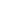 CALL MEETING TO ORDERVP callend meeting to order at 4:30 pm on 7/26/23ASCERTAINMENT OF QUORUM A majority quorum must be established to hold a bona fide meeting VP Anguiano- Present Senator Linares- PresentSenator Concepcion- PresentSenator Arafah- PresentSenator Geissel - PresentSenator Diaz - Present 6/6 members present Quorum has been established and bonafide meeting may be heldCORRECTIONS TO THE MINUTESThe Senate will discuss and correct minutes from previous meetings.The Senate will consider any corrections to the minutes from the meeting held on Wednesday, July 12th, 2023. Senator Diaz moved to approve minutes from 7/12/23, Senator Concepcion seconded.PUBLIC COMMENTThis segment of the meeting is reserved for persons desiring to address the Senate on any matter of concern that is not stated on the agenda. A time limit of three (3) minutes per speaker and fifteen (15) minutes per topic shall be observed. The law does not permit any action to be taken, nor extended discussion of any items not on the agenda. The Senate may briefly respond to statements made or questions posed, however, for further information, please contact the BCSGA Vice President for the item of discussion to be placed on a future agenda. (Brown Act §54954.3)a.	College Safety- Updated Parking System -  No Show / No Public Comment for this sectionNot presentreceipt of correspondence to the senate The Senate will receive communications addressed to the Senate and refer each to the appropriate committee. The Senate may make changes to committee assignments.Resignation of Harlan Phillips from the position of Senator-at-Large. - Reviewed letter of resignationREPORTS OF THE ASSOCIATIONThe chair shall recognize any officer of the association, including the BCSGA Advisor, to offer a report on official activities since the previous meeting and make any summary announcements deemed necessary for no longer than three minutes, save the advisor, who has infinite time. Vice President meeting with people interested in SGA, but we have issues regarding Senators not attending these meetings. Please start updating availability as well. Make sure you go into your departments.SenatorsNothing to report.Alvarez: Doing Find Your Classroom event. Last year, we got dms from those at the Delano campus, so I don’t know if you want to do a Find Your Classroom event. But, there is a ribbon cutting and classes in session the first week of the semester. Since we have some people close to Delano, I was thinking to bring up a possible SGA-led Find Your Classroom event at Delano. Need one more male volunteer for New Student Convocation energizer: performing one song with Folklorico dance club. Will be posed like a Flash Mob. Guzman, Tamayo, and Carlos from out office have already volunteered.Mullen: If you haven’t already signed up for your polo sizes or filled out your travel paperwork, please do so by end of day today. Don’t forget to fill out WebTimeEntry this coming Monday.Ayala: If you’re making IDs, please ask for a valid ID. Will clarify tomorrow during staff meeting. It can be a High School ID, just any picture ID to validate their identity. I highly recommend SGA to attend the OSL training, especially if you’re asked to do office tasks. A day for learning and connecting with Student Life staff. For our Directors, it is more mandated as you are most likely to be doing office tasks. First polos will be covered by us, if you want a 2nd it will be 50 dollars. REPORTS FROM EXECUTIVE OFFICERSThe Chair shall recognize the Executive Officers and Departments to report for no longer than three minutes on the activities since the previous meeting.Office of the PresidentMiranda: SGA Workshop email sent. August 18th from 9-12 to get to know each other better. Will be out next week. Will be back the following week. Department of Student OrganizationsTamayo: Sent Find Your Classroom email, already have a few volunteers. Dexter is chatting with clubs on Discord. Will be participating in NSC energizer. My first StudOrgs registration/renewal workshop will be August 16th at 2, might be using a bigger room upstairs in the Renegade Event Center. Department of Student ActivitiesSaldivar: Homecoming theme will be Y2K. Will be figuring out slogan for homecoming in our next meeting.Department of Legislative Affairs- Nothing to ReportDepartment of FinancePalmbach: Getting emails for appeals, getting together with my senators to plan my first Finance meeting.Department of SecretaryDid training with Director of Finance. Training with Sofgrant manager tomorrow. KCCD Student TrusteeGuzman: No update, August 8th is our next meeting. Will be stepping away from OSL training for a bit.ELECTION OR APPOINTMENTS OF ASSOCIATION OFFICERSThe Senate will consider the following nominations for an Association Office. When the Senate has concluded its deliberations, the Senate may approve the nomination, reject the nomination, or take no action upon the nomination. The Senate will consider the names nominated to the Association Office. The Senate may consider the character, professional competence, physical or mental health, or other matters permissible under Brown Act during consideration of this item. Under Brown Act, the meeting may not be closed. Appointment of Ms. Juliana Gonzalez for the position of BCSGA Director of Public RelationsMiranda: I can see her doing great in this position, she is an art major which is big in Public Relations. Calm demeanor, as its a very active position and I can see her handling it well. Very easy to speak with her. Gonzalez: Have a passion for creating things overall. Wanna show different student-centered aspects of Bakersfield College. Make resources more visually accessible for Students. Linares: What previous qualifications do you have? Gonzalez: Worked on many social media platforms, worked with nonprofits to grow their social medias both in Bakersfield and Delano. Would be great to work with Delano campus. Diaz: What are you hoping to gain?Gonzalez: A lot of work I’ve done before is volunteered, so this is a new experience being in a College office.Linares: Can you fully commit?Gonzalez: I’ll be transparent with scheduling, so I can utilize it to post when I am not free.Pros: Linares: Experience in different social media aspects, experience in scheduling.Diaz: Already passionate as she does it voluntarily.Linares - ayeConcepcion - ayeArafah - ayeGeissel - ayeDiaz - aye 5 ayes, 0 nays, motion carries.Appointment of Ms. Azalea Calderon for the position of BCSGA Senator-at-LargeCalderon: Heard about this position through Bridge training. I have a lot of time to dedicate to this role.Concepcion: What’s an issue on campus you can work on?Calderon: Can do a better job encouraging students to attend events.Linares: How would you help promote involvement?Calderon: Engage with students on a more personal level.Pros:Linares: Enthusiastic about her role, wanting to spread the world and get more students involved.Diaz: She has a lot of time to be able to commit. Linares - ayesConcepcion - ayeArafah - ayesGeissel - ayesDiaz - ayes5 ayes, 0 nays, motion carries.Appointment of Mr. Micheal Wyatt for the position of BCSGA Senator-at LargeWyatt: Communications major, peer mentor for rising scholars, President of Free on the Outside club. Decided to become senator as I want to get the most out of my experience here. I see a lot of things that I wanted to make better to get started. Linares: Can you commit to the hours as senator on top of everything else you do? Wyatt: I can volunteer all the time I can, my job is aware of my situation and with my club I can always have my vice president to back me up.Diaz: What do you plan to change?Wyatt: I reviewed the COBRA, and as I see theres a big need to voice Rising Scholars concerns this is a good place to start to grow their voice and bring them out of their shell. Pro:Diaz: Already has everything set up to commit.Linares: Ready to be involved in our activities.Linares - ayeConcepcion - ayeArafah - ayeGeissel - ayeDiaz - aye5 ayes, 0 nays, motion carries.OATH OF OFFICEThe Parliamentarian (or Vice President, if absent) shall administer the oath of office for all newly appointed positions or elected officers.Director Pub Rel - Juliana Gonzalez, Senator Calderon, Senator Wyatt sworn into office. UNFINISHED BUSINESSItems listed have already been discussed and thus are considered for Senate consideration.DISCUSSION: SGA Team Bonding WorkshopAnguiano: Team bonding workshop August 18th (Friday), to strengthen work relationships and leadership skills.Miranda: I want you all to know it is mandatory. If you have any activities to incorporate let VP Anguiano or I know.DISCUSSION: KCCD RetreatAnguiano: Will be leaving by 7 AM to Cerro Coso. Make yourselves available. Advisor Ayala: For those who are interested in joining, see me after the meeting to see if you can make the travel. Happy to explain what the trip entails. Will be sending the itinerary soon. Business casual attire. NEW BUSINESSItems listed have not already been discussed and thus are considered for Senate consideration.DISCUSSION: College Saftey - Updated Parking SystemSkipped.DISCUSSION: Participatory Governance TrainingAnguiano: You are student representative in a committee of faculty and staff, for the most part you will get a vote, or atleast voice the concerns of the students on each topic.Ayala: If you’re on humanity, I assigned you the shift on Humanity. This is a really beneficial time to meet with everyone else on campus who has goals on the staff and faculty side. Our VP of instruction Billy Jo Rice will be leading.Next is the NSC shift, if you have any issues making it let me know.DISCUSSION: Slots for Participatory CommitteesSenator Wyatt for Assessment, Senator Calderon for Enrollment.Advisor Ayala: If multiple are interested, it is up to President Miranda to select which is best suited. You can look at it wholistically with all the Committees and Departments.Senator Wyatt for Professional Development,  Senator Calderon for Safety Advisory. DISCUSSION: New Student ConvocationAnguiano: It was the first time everyone for the class of 2025 to meet, before graduation.Ayala: Please spread the word, because our registration numbers are not as high as last year. We also do a parent orientation to help parents feel supported in supporting their students. We always give free swag items. This year we will be doing fanny packs stuffed with hygiene products. Secretary Makrai has been emailing students all summer. Diaz: We do advertise at bridge, but towards the end of the day so the students may be tired out by then.Ayala: A lot of you are involved in many different things, if you are part of a student org, let me know so I can assign you that shift and assign you somewhere else after. DISCUSSION: Welcome WeeksSaldivar:Week 1Donuts, Coffees, Planners 21st + 22nd (7am - 10am)Ice Cream Social 22nd, Renegade Crossroads (12 am - 1:30 pm) popsicles, easier and more sanitary		Game On! 23rd, 11 am - 2 pm		Karaoke Night 24th, 4pm - 8pm		Ayala: Will be sending invites, on your official SGA accounts.		Week 2		BCSGA Town Hall 28th		Pantry Grant Opening, Renegames 29th		Paint n Sip, 30th (judged, theme)		Student Involvement Festival, Blood Drive 31stSimilar to Resource Fair, but with community partners as well. People selling goods. Blood drive will be happening simultaneously. That morning from 9-10 will also have a Ribbon cutting across from us.		Pool Party, September 1st, small fee but free with KVC.Ayala: These first couple months go by quickly as there is a lot to be done, take care of yourselves and your studies. Be as present as you can, and be mindful of why you’re here: your education.DISCUSSION: SGA Town Hall Anguiano: The COBRA mandates us to hold a Town Hall for one hour every semester. All officers are required to attend at least one Town Hall. We would get a lot of involvement as its the first week. We are thinking to do Popcorn and Snowcones upstairs, Popping it off with SGA 🙂If students have any questions, we’ll be free to answer those questions.Miranda: The pride panel did bring a lot of people so I took inspiration from that. Please let me know if theres something you want me to add.28th from 12:30 to 2:30. It fits my schedule so let me know if you want me to change it!DISCUSSION: Judicial Branch PositionsAnguiano: We have out Exec near full, as well as our Senate. We do have our Judicial Branch as well so we have our Parliamentarian and 4 Justices. Responsible for interpreting legislation, and ensuring we do out duties. If theres anyone you find is fit for this position, let them know to reach out to me and President Miranda.Ayala: One key role is being the accountability arm, checks and balances. The justices keep the senate in check, so if someone is missing. They also serve on student grievance process, if someone is displeased with an interaction with faculty or staff, they would serve on the student grievance board and support in the decision making. Other campuses also do Student Conduct boards, assessing students. ANNOUNCEMENTSThe Chair shall recognize in turn BCSGA Officers requesting the floor for a period not to exceed one minute. a.	OSL Dress Code ReminderNo sandals, no spaghetti straps, no short shorts, and no midriff, no low-cut necklines. If you’re in the office, ensure you’re not breaking the dress code.b.	Unavailability on Humanity	Ensure you do your availability on time. Guzman: I went through the list, I identified who's on the list who is not on there for polos. Ayala: This weekend, two staff members will be attending an event to give away school supplies for families in need. If you want to support them. Guzman: For Student Involvement Festival, bringing CALCPA for those who are Business majors. Free memberships, resources and scholarships. Let me know if you have any questions.Tamayo: For Find Your Classroom is also open to SGA. Let us know if you are gonna be there.Linares: If new senators can get me their information to get them signed up for Humanity.ADJOURNMENT5:59. Wednesday, July 26, 20234:30 p.mBCSGA Boardroom, Campus CenterMeeting Zoomlink: https://kccd-edu.zoom.us/meeting/register/tZYqcu-gqjgoE9c50MY1KS8r458T3pB_GXlq Meeting Zoomlink: https://kccd-edu.zoom.us/meeting/register/tZYqcu-gqjgoE9c50MY1KS8r458T3pB_GXlq Meeting Zoomlink: https://kccd-edu.zoom.us/meeting/register/tZYqcu-gqjgoE9c50MY1KS8r458T3pB_GXlq 